Blank Arrowhead Worksheet 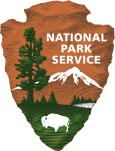 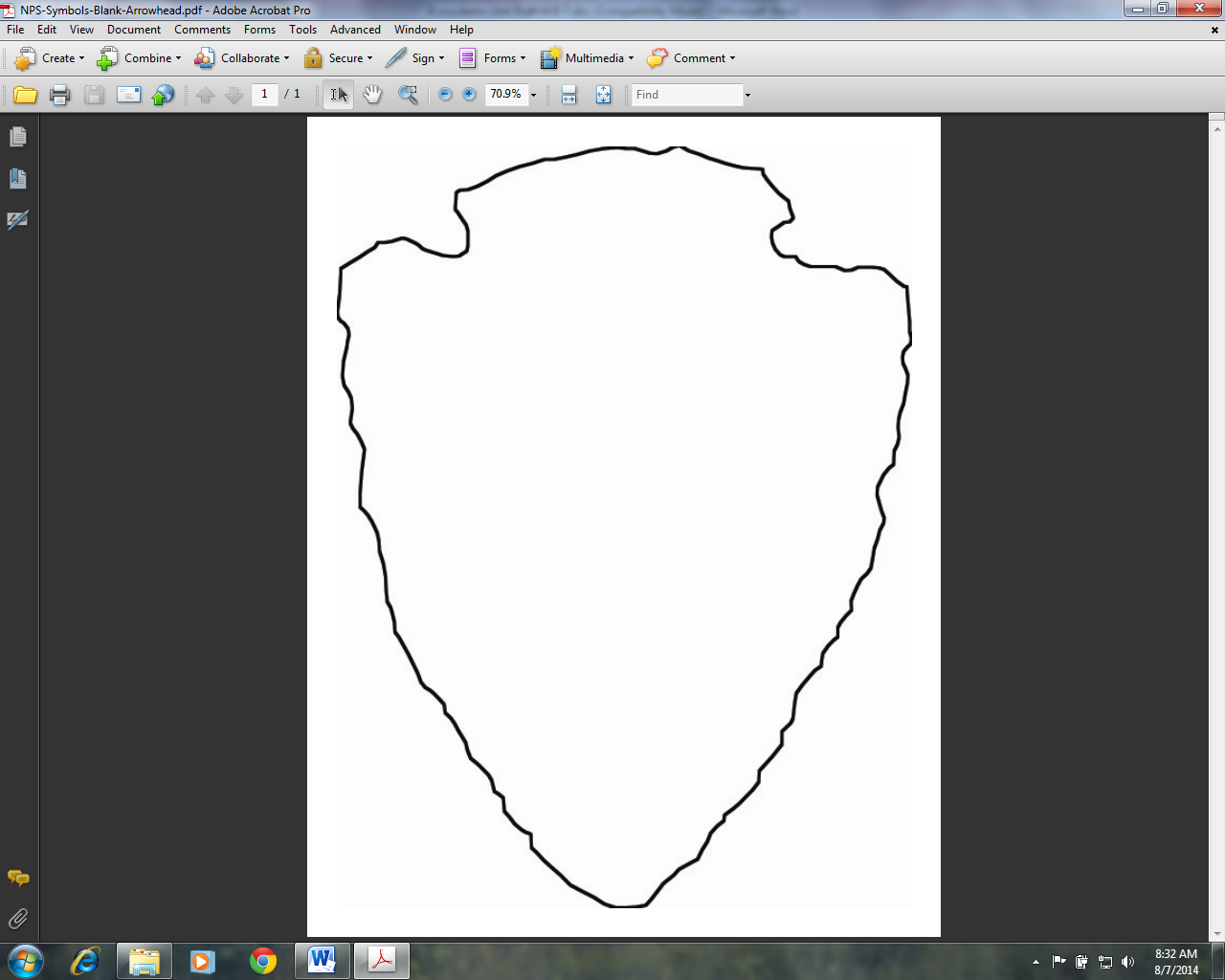 